Free Text-to-Speech for Mac UsersUnder ‘Launchpad’Free Speech-to-Text for Mac UsersUnder ‘Launchpad’Free Text-to-Speech for Windows 10 (PC) Users Under ‘Settings’(for older versions of Windows go to ‘Control Panel’/’Ease of Access’)Free Speech-to-Text for Windows 10 (PC) UsersUnder ‘Settings’ 
(for older versions of Windows go to ‘Control Panel’/’Ease of Access’/‘Speech Recognition’) Select ‘System Preferences’  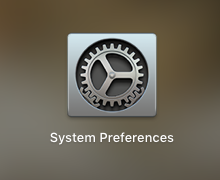 Select ‘Dictation & Speech’’ 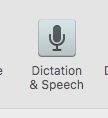 Select ‘Text to Speech’ Select ‘Speak selected text when the key is pressed’ - Current key: Option+Esc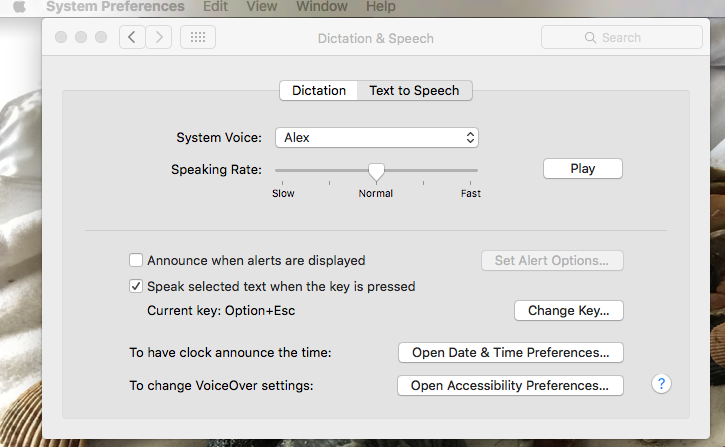 Select ‘System Preferences’  Select ‘Dictation & Speech’’ Select ‘Dictation’ and ‘On’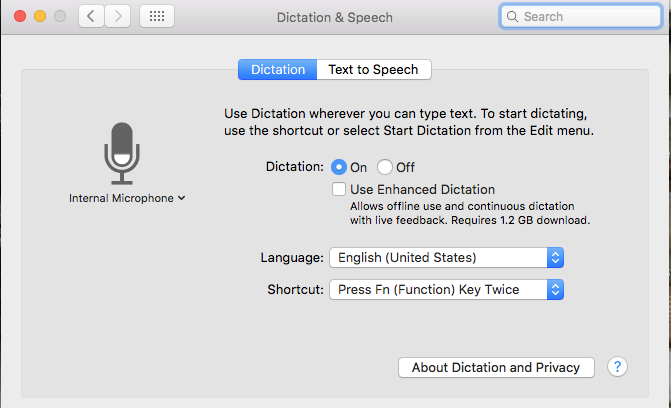 Select ‘Ease of Access’  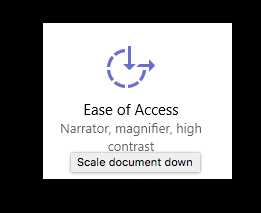 Select ‘On’ under ‘Narrator’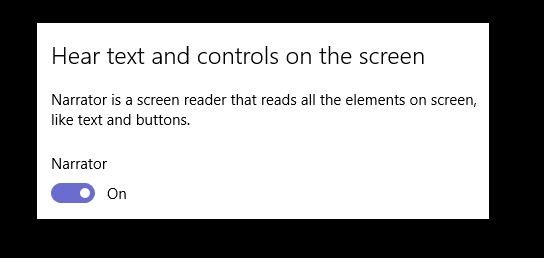 ’ Select ‘Ease of Access’  Search ‘speech recognition’(for older versions of Windows select ‘Speech Recognition’)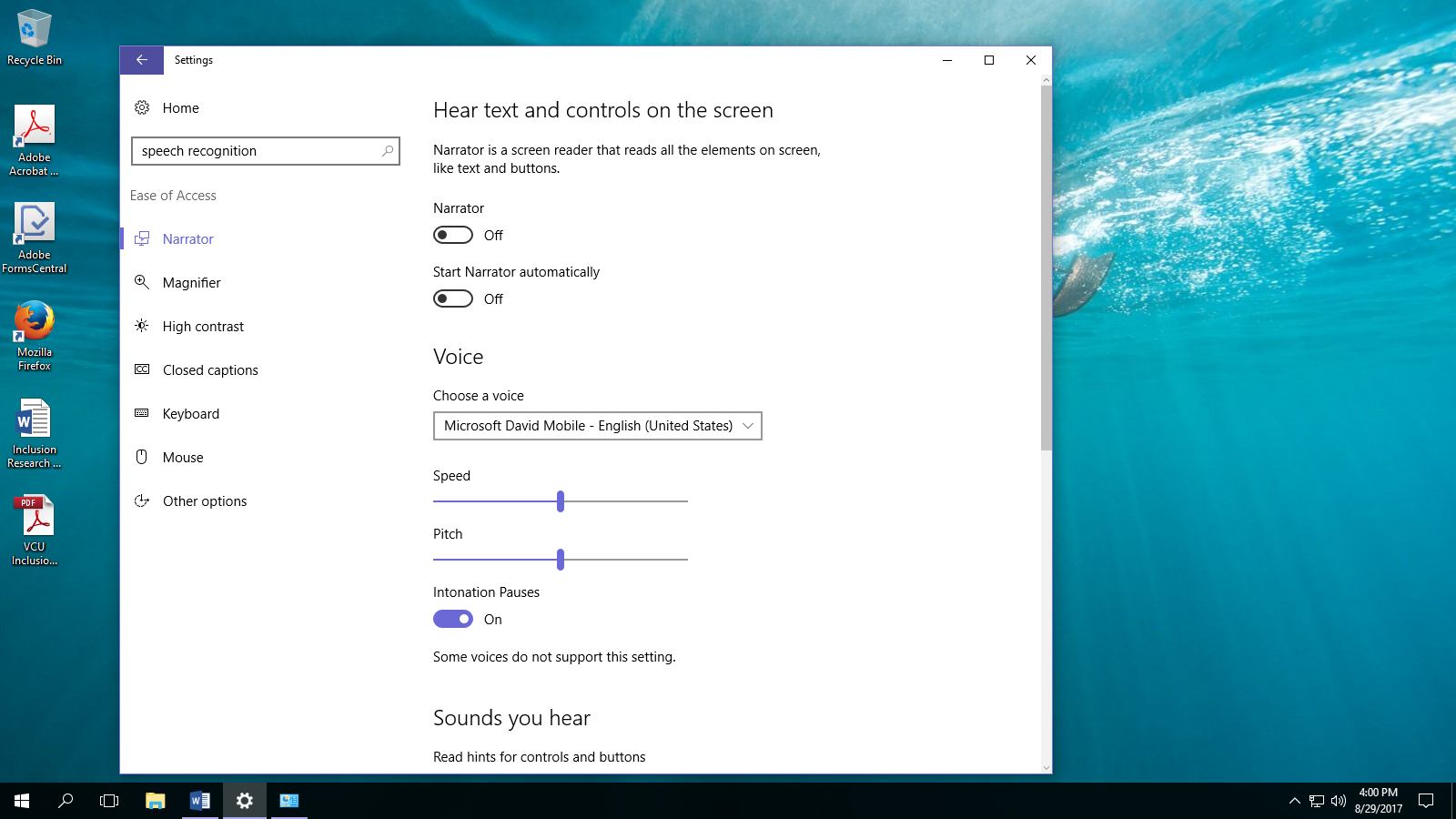 Select ‘Start Speech Recognition’ and ‘Set up your microphone’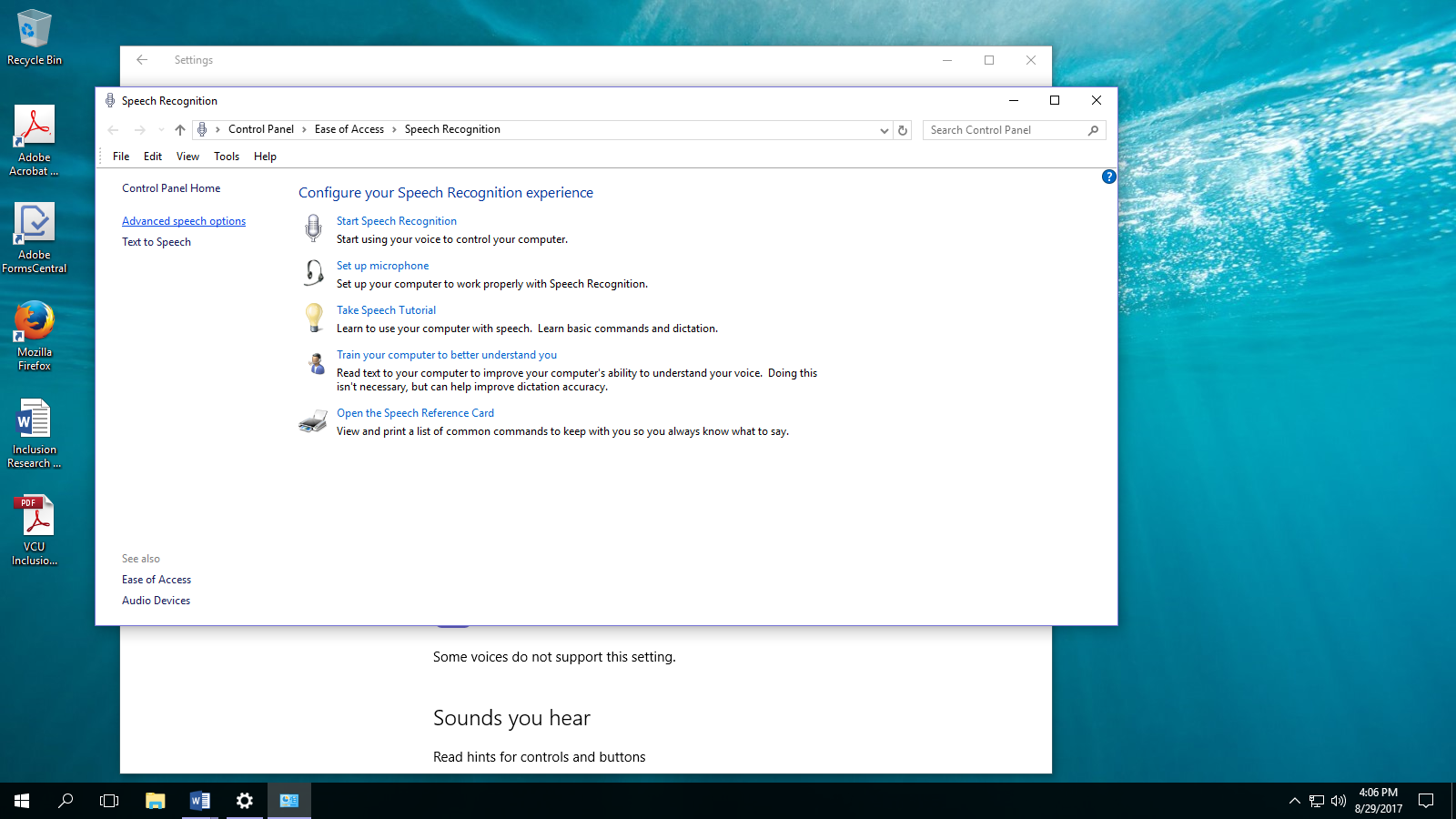 